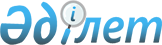 Об установлении ставки ввозной таможенной пошлины Единого таможенного тарифа Таможенного союза в отношении безынерционных газовых водонагревателей
					
			Утративший силу
			
			
		
					Решение Коллегии Евразийской экономической комиссии от 14 мая 2013 года № 106. Утратило силу решением Коллегии Евразийской экономической комиссии от 17 августа 2021 года № 100.
      Сноска. Решение утратило силу Решением Коллегии Евразийской экономической комиссии от 17.08.2021 № 100 (порядок введения в действие см. п.2).
      Коллегия Евразийской экономической комиссии решила:
      1. Установить ставку ввозной таможенной пошлины Единого таможенного тарифа Таможенного союза (приложение к Решению Совета Евразийской экономической комиссии от 16 июля 2012 г. № 54) в отношении безинерционных газовых водонагревателей (код 8419 11 000 0 ТН ВЭД ТС) в размере 8,3 процента от таможенной стоимости.
      2. Настоящее Решение вступает в силу по истечении 30 календарных дней с даты его официального опубликования.
					© 2012. РГП на ПХВ «Институт законодательства и правовой информации Республики Казахстан» Министерства юстиции Республики Казахстан
				
Председатель Коллегии
Евразийской экономической комиссии
В. Христенко